О внесении изменений в административный регламент по исполнению муниципальной функции «Осуществление муниципального контроля в области торговой деятельности на территории Ойкас-Кибекского сельского поселения Вурнарского района Чувашской Республики», утвержденный  постановлением администрации Ойкас-Кибекского сельского поселения от 27.11.2017 № 76 В соответствии с Федеральным законом от  26.12.2008 N 294-ФЗ "О защите прав юридических лиц и индивидуальных предпринимателей при осуществлении государственного контроля (надзора) и муниципального контроля", Постановлением Правительства Российской Федерации от 30.11.2020 № 1969 «Об особенностях формирования ежегодных планов проведения плановых проверок юридических лиц и индивидуальных предпринимателей на 2021 год, проведения проверок в 2021 году и внесении изменений в пункт 7 Правил подготовки органами государственного контроля 9надзора) и органами муниципального контроля ежегодных планов проведения плановых проверок юридических лиц и индивидуальных предпринимателей», администрация   Ойкас-Кибекского сельского поселения  п о с т а н о в л я е т:1. Внести в административный регламент по исполнению муниципальной функции «Осуществление муниципального контроля в области торговой деятельности на территории Ойкас-Кибекского сельского поселения Вурнарского района Чувашской Республики», утвержденный постановлением администрации Ойкас-Кибекского сельского поселения от 27.11.2017 № 76 (с изменениями от 16.03.2020 №9, 25.01.2021 №12) следующие изменения:1.1. Пункт 3.1.Раздела III административного регламента дополнить подпунктом 3.1.4. следующего содержания:«3.1.4. Особенности проведения в 2021 году проверок при осуществлении муниципального контроля в отношении юридических лиц и индивидуальных предпринимателей.      Проверки юридических лиц и индивидуальных предпринимателей в 2021 году могут проводиться с использованием средств дистанционного взаимодействия, в том числе аудио- или видеосвязи.».2. Настоящее постановление вступает в силу после его официального опубликования.Глава Ойкас-Кибекскогосельского поселения                                                                                         А.В.ПетровЧĂВАШ РЕСПУБЛИКИВАРНАР РАЙОНĚ 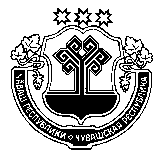 ЧУВАШСКАЯ РЕСПУБЛИКА ВУРНАРСКИЙ РАЙОН  УЙКАС-КИПЕКЯЛ ПОСЕЛЕНИЙЕНАДМИНИСТРАЦИЕ ЙЫШАНУ«26» май 2021 ç. № 39          Уйкас-Кипек ялĕАДМИНИСТРАЦИЯОЙКАС-КИБЕКСКОГО СЕЛЬСКОГОПОСЕЛЕНИЯ ПОСТАНОВЛЕНИЕ«26» мая 2021 г. № 39д.Ойкас-Кибеки